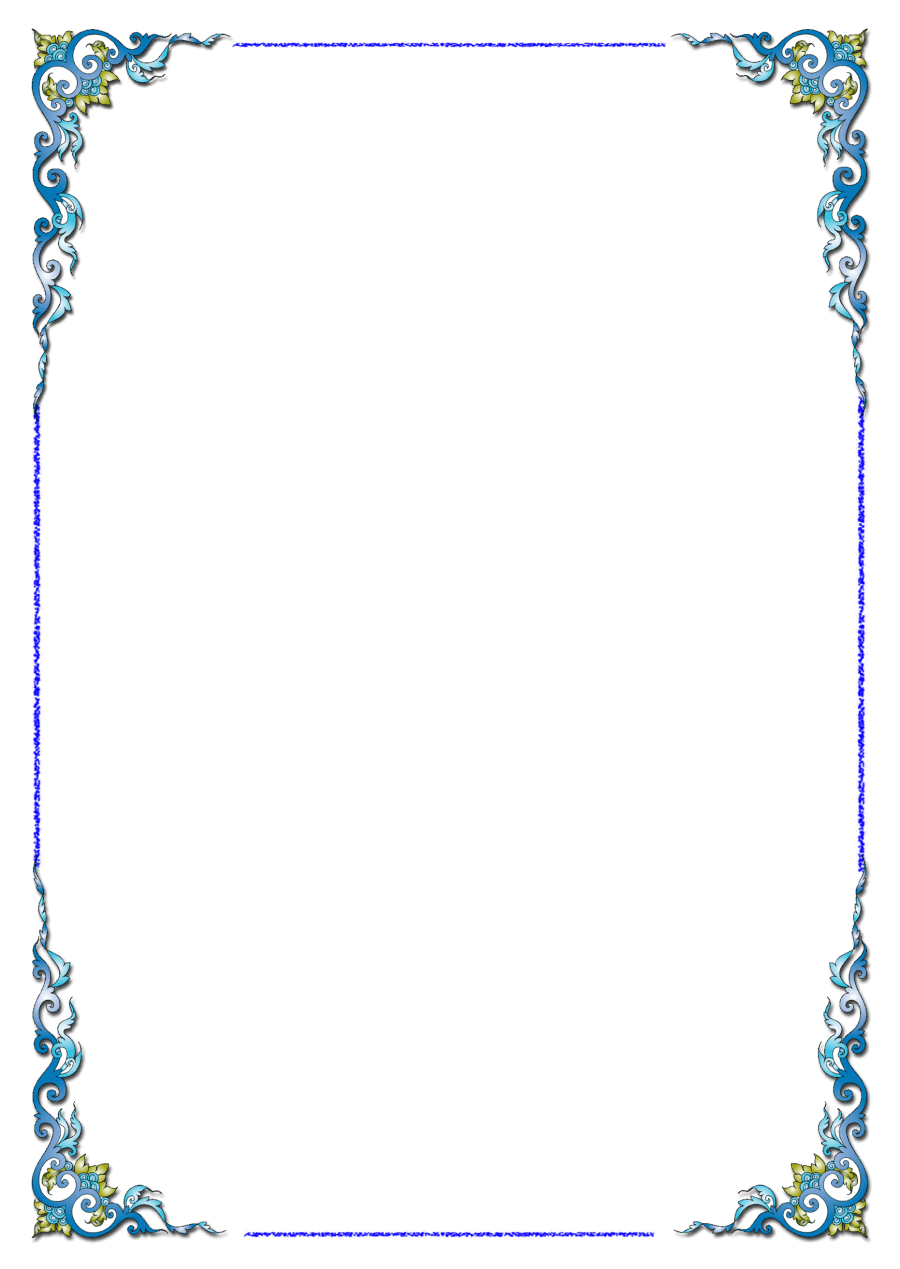  МКУК «Тайтурский КСК»ОСП д. БуретьРайонная акция «Белый цветок жизни»29 марта 2019 года в д. Буреть прошла районная акция «Белый цветок жизни», посвященная Всемирному дню борьбы с туберкулезом.Проведение анонимного анкетирования, показ социального видеоролика, созданный молодежью д. Буреть «Цени свою жизнь!», прослушивание лекции «О туберкулезе» и создание совместного фото в поддержку стремления к здоровому образу жизни!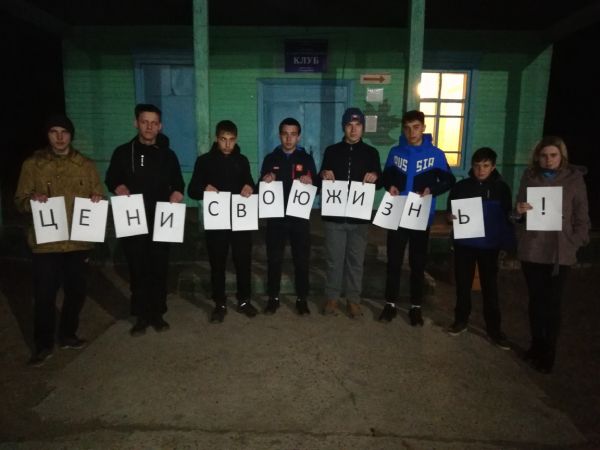 Заведующая клубом д. Буреть Верхотурова А.В.